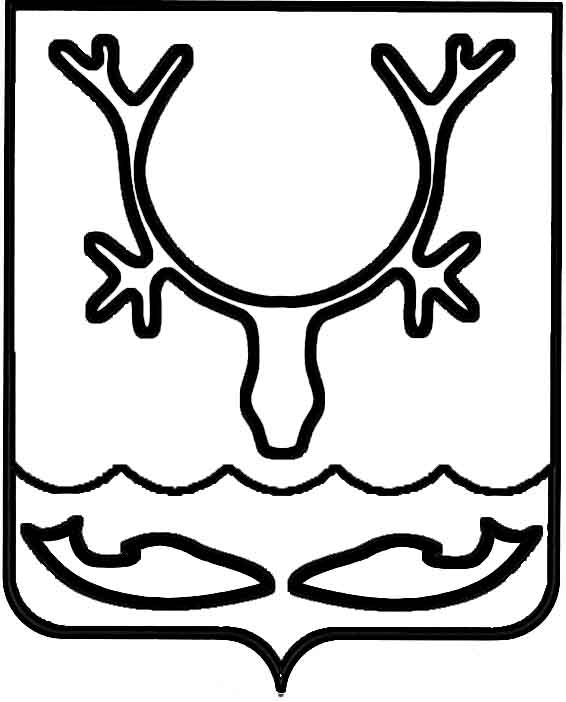 Администрация МО "Городской округ "Город Нарьян-Мар"РАСПОРЯЖЕНИЕот “____” __________________ № ____________		г. Нарьян-МарОб утверждении плана проведения экспертизы нормативных правовых актов МО "Городской округ "Город Нарьян-Мар" на 2016 годВ соответствии с разделом 3 Положения о порядке проведения оценки регулирующего воздействия проектов нормативных правовых актов муниципального образования "Городской округ "Город Нарьян-Мар" и экспертизы действующих нормативных правовых актов муниципального образования "Городской округ "Город Нарьян-Мар", утвержденного постановлением Администрации МО "Городской округ "Город Нарьян-Мар" от 26.12.2014 № 3354: Утвердить план проведения экспертизы нормативных правовых актов МО "Городской округ "Город Нарьян-Мар" на 2016 год (Приложение).Настоящее распоряжение вступает в силу со дня его подписания.Контроль за исполнением настоящего распоряжения возложить                          на заместителя главы Администрации МО "Городской округ "Город Нарьян-Мар"                 по экономике и финансам.1702.201679-рИ.о. главы МО "Городской округ "Город Нарьян-Мар" А.Б.БебенинПриложениеУТВЕРЖДЕНПриложениеУТВЕРЖДЕНПриложениеУТВЕРЖДЕНПриложениеУТВЕРЖДЕНПриложениеУТВЕРЖДЕНПриложениеУТВЕРЖДЕНраспоряжением Администрации МО "Городской округ "Город Нарьян-Мар"распоряжением Администрации МО "Городской округ "Город Нарьян-Мар"распоряжением Администрации МО "Городской округ "Город Нарьян-Мар"распоряжением Администрации МО "Городской округ "Город Нарьян-Мар"распоряжением Администрации МО "Городской округ "Город Нарьян-Мар"распоряжением Администрации МО "Городской округ "Город Нарьян-Мар"от 17.02.2016 № 79-рот 17.02.2016 № 79-рот 17.02.2016 № 79-рот 17.02.2016 № 79-рот 17.02.2016 № 79-рот 17.02.2016 № 79-рПлан проведения экспертизы нормативных правовых актов МО "Городской округ "Город Нарьян-Мар" на 2016 годПлан проведения экспертизы нормативных правовых актов МО "Городской округ "Город Нарьян-Мар" на 2016 годПлан проведения экспертизы нормативных правовых актов МО "Городской округ "Город Нарьян-Мар" на 2016 годПлан проведения экспертизы нормативных правовых актов МО "Городской округ "Город Нарьян-Мар" на 2016 годПлан проведения экспертизы нормативных правовых актов МО "Городской округ "Город Нарьян-Мар" на 2016 годПлан проведения экспертизы нормативных правовых актов МО "Городской округ "Город Нарьян-Мар" на 2016 год№ п/пНаименование НПАРазработчик НПАЛицо, обратившееся с предложением о проведении экспертизы НПАИнформация  о том, проводилась ли ОРВ проекта данного НПАСрок проведения экспертизы НПА1Положение о порядке предоставления субсидий на компенсацию выпадающих доходов при оказании населению услуг общественных бань на территории МО "Городской округ "Город Нарьян-Мар", утвержденное постановлением Администрации МО "Городской округ "Город Нарьян-Мар" от 10.02.2014 № 363Управление строительства, ЖКХ и градостроительной деятельности Администрации МО "Городской округ "Город Нарьян-Мар"Управление строительства, ЖКХ и градостроительной деятельности Администрации МО "Городской округ "Город Нарьян-Мар"нетапрель - май 2016 года2Порядок предоставления субсидии на компенсацию расходов, связанных с водоотведением в части размещения сточных вод из септиков и выгребных ям, за счет средств городского бюджета, утвержденный постановлением Администрации МО "Городской округ "Город Нарьян-Мар"                     от 14.02.2014 № 399Управление строительства, ЖКХ и градостроительной деятельности Администрации МО "Городской округ "Город Нарьян-Мар"Управление строительства, ЖКХ и градостроительной деятельности Администрации МО "Городской округ "Город Нарьян-Мар"нетавгуст - сентябрь 2016 года3Порядок предоставления субсидии на компенсацию расходов, связанных с организацией вывоза стоков из септиков и выгребных ям жилых домов на территории МО "Городской округ "Город Нарьян-Мар", утвержденный постановлением Администрации МО "Городской округ "Город Нарьян-Мар" от 25.03.2014 № 766 Управление строительства, ЖКХ и градостроительной деятельности Администрации МО "Городской округ "Город Нарьян-Мар"Управление строительства, ЖКХ и градостроительной деятельности Администрации МО "Городской округ "Город Нарьян-Мар"нетавгуст - сентябрь 2016 года4Положение "О порядке распространения наружной рекламы в городе Нарьян-Маре", утвержденное решением Совета городского округа "Город Нарьян-Мар" от 29.03.2007            № 136-рУправление строительства, ЖКХ и градостроительной деятельности Администрации МО "Городской округ "Город Нарьян-Мар"Управление экономического и инвестиционного развития Администрации МО "Городской округ "Город Нарьян-Мар"нетсентябрь - октябрь 2016 года5Положение о порядке предоставления субсидий юридическим лицам и индивидуальным предпринимателям в целях возмещения недополученных доходов в связи с оказанием услуг по перевозке пассажиров автомобильным транспортом на муниципальных маршрутах, утвержденное постановлением Администрации МО "Городской округ "Город Нарьян-Мар"                      от 29.01.2016 № 87Управление экономического и инвестиционного развития Администрации МО "Городской округ "Город Нарьян-Мар"Управление экономического и инвестиционного развития Администрации МО "Городской округ "Город Нарьян-Мар"нетсентябрь - октябрь 2016 года6Постановление Администрации МО "Городской округ "Город Нарьян-Мар" от 27.11.2015 № 1356 "Об утверждении Правил сноса (вырубки) и методики расчета компенсационной стоимости зеленых насаждений, расположенных на территории МО "Городской округ "Город Нарьян-Мар"Управление строительства, ЖКХ и градостроительной деятельности Администрации МО "Городской округ "Город Нарьян-Мар"Управление экономического и инвестиционного развития Администрации МО "Городской округ "Город Нарьян-Мар"нетоктябрь – ноябрь 2016 года